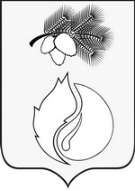 АДМИНИСТРАЦИЯ ГОРОДА КЕДРОВОГОПОСТАНОВЛЕНИЕ	___________________2022 г.	     №_____Томская областьг. КедровыйО признании утратившими силу некоторых постановлений Администрации города КедровогоВ целях совершенствования нормативно-правовой базыПОСТАНОВЛЯЕТ:1. Признать утратившими силу постановления Администрации города Кедрового:- от 20.06.2012 № 371 «Об утверждении административного регламента по предоставлению муниципальной услуги «Выдача документов о согласовании переустройства и (или) перепланировки помещения» администрации города Кедрового»;- от 25.12.2018 № 615 «О внесении изменений в постановление Администрации города Кедрового от 20.06.2012 № 371 «Об утверждении административного регламента по предоставлению муниципальной услуги «Выдача документов о согласовании переустройства и (или) перепланировки помещения» администрации города Кедрового»;- 11.07.2019 № 232 «О внесении изменений в постановление Администрации города Кедрового от 20.06.2012 № 371 «Об утверждении административного регламента по предоставлению муниципальной услуги «Выдача документов о согласовании переустройства и (или) перепланировки помещения» администрации города Кедрового»;- от 07.04.2020 № 154 «О внесении изменений в постановление Администрации города Кедрового от 20.06.2012 № 371 «Об утверждении административного регламента по предоставлению муниципальной услуги «Выдача документов о согласовании переустройства и (или) перепланировки помещения» администрации города Кедрового»;- от 29.12.2021 № 317 «О внесении изменений в постановление Администрации города Кедрового от 20.06.2012 № 371 «Об утверждении административного регламента по предоставлению муниципальной услуги «Выдача документов о согласовании переустройства и (или) перепланировки помещения» администрации города Кедрового»;- от 15.08.2022 № 195 «О внесении изменений в постановление Администрации города Кедрового от 20.06.2012 № 371 «Об утверждении административного регламента по предоставлению муниципальной услуги «Выдача документов о согласовании переустройства и (или) перепланировки помещения» администрации города Кедрового».2. Постановление вступает в силу со дня официального опубликования. 3. Опубликовать постановление в Информационном бюллетене городского округа «Город Кедровый», разместить на официальном сайте Администрации города Кедрового в информационно-телекоммуникационной сети «Интернет»: http://www.kedradm.ru.4. Контроль за исполнением настоящего постановления возложить на Первого заместителя Мэра города Кедрового.Мэр города Кедрового                                                                                         Н.А. СоловьеваИванченко Т.В.8(38250) 35-535Согласовано:Раздать:Руководитель отдела по управлению муниципальной собственностью «______»_____________2022 г.                                                  А.Г.Пеннерв дело1 экз.ОУМС1 экз.